Terms of Reference Runway Safety Team of Hamad (OTHH) and Doha (OTBD) International Airports.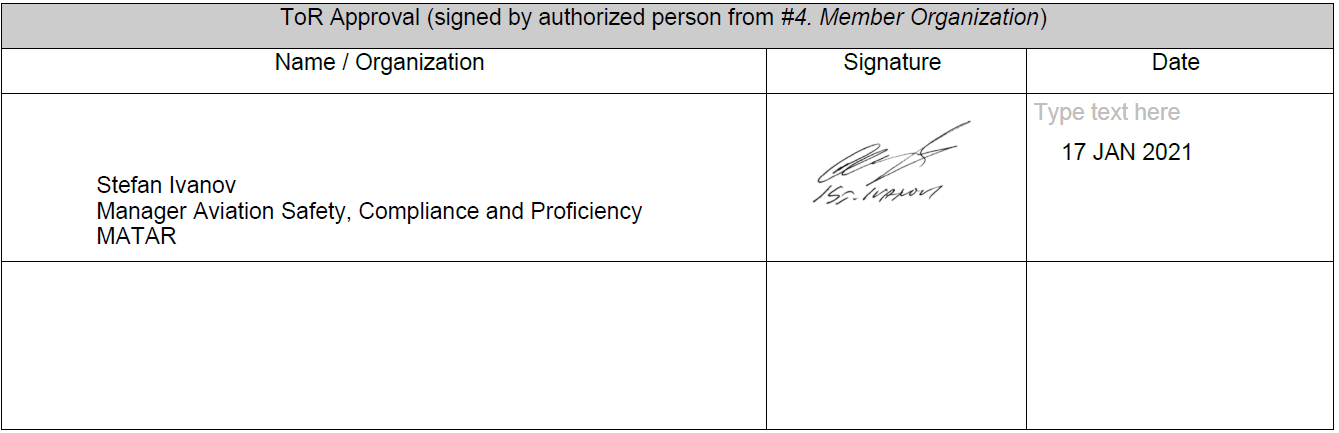 Runway Safety Team Terms of ReferenceToR Version No:2.0Runway Safety Team Terms of ReferenceToR Date:01 Feb 2022Runway Safety Team Terms of ReferenceToR Review Date:01 Feb 2023PurposeScope of OversightDevelop an action plan for runway safetyConduct joint incident investigation on operational issues (including runway incursions and excursions, unstable approaches and go-aroundsAdvise management as appropriate on potential runway safety issuesRecommend strategies for hazard removal and mitigation of residual riskFuture joint risk assessments to consider impact of environment, procedures, technology and human factorsDoha International Airport Runway 15/33:Fixed Wing and Rotary Wing Operation including training flightsHamad International Airport Runway 16L/34RFixed Wing, Rotary Wing Operation on requestHamad International Airport Runway 16R/34LFixed Wing, Rotary Wing Operation on requestFrequency of MeetingFrequency of MeetingMember OrganizationsThe Runway Safety Meeting shall be held quarterly.The Runway Safety Meeting shall be held quarterly.Aerodrome Operator OTHH and OTBD, represented by HIA-Safety (Chair of the RS Team)Air Navigation Service Provider (QCAA-AND, Co-Chair of the RS Team)QCAA-AND Safety UnitQCAA-AND TWR Operations QCAA-AND TWR Representative (OTBD)QCAA-AND Training SectionRescue and Fire Fighting Service OTHH and OTBD, represented by QCAA-ARFFSAerodrome Engineering and MaintenanceHIA / DIA - FM  (Civil Works & AGL) QCAA-FM (Radar, Navigational Aids & Communication).Operators at OTHH and OTBD, represented by:Qatar AirwaysQatar Executive JetAmiri FlightQatar Emiri AirforceGulf HelicoptersQatar Aeronautical CollegeQCAA Aerodrome Standards and Safety Section - participating as an Observer.ObjectivesObjectivesObjectivesIdentify potential runway safety issues, including the need for establishment of hot spots or other problem areas at OTHH and OTBD aerodrome and the review of the relevant entries of the AIP for accuracy;Identify potential runway safety issues, including the need for establishment of hot spots or other problem areas at OTHH and OTBD aerodrome and the review of the relevant entries of the AIP for accuracy;Develop and run local awareness campaigns, at suitable periods, including at the start of a busy season or before an unusual event, that focus on local issues, for example, producing and distributing local hot spot maps(e.g. impact of construction sites) , or other guidance material such as FOD control as considered necessary;Develop and run local awareness campaigns, at suitable periods, including at the start of a busy season or before an unusual event, that focus on local issues, for example, producing and distributing local hot spot maps(e.g. impact of construction sites) , or other guidance material such as FOD control as considered necessary;Monitor the number, type and, the severity of runway incursions; disseminate safety recommendations delivered from accident and incident investigation findings as well as other relevant lessons learned e.g. from operational experience and best risk mitigation practices; share good practices to prevent runway incursions or excursions;Monitor the number, type and, the severity of runway incursions; disseminate safety recommendations delivered from accident and incident investigation findings as well as other relevant lessons learned e.g. from operational experience and best risk mitigation practices; share good practices to prevent runway incursions or excursions;Assist in verifying that communications between air traffic controllers, or other Air Traffic Services personnel, pilots, and vehicle drivers are satisfactory, or if any improvements could be suggested;Assist in verifying that communications between air traffic controllers, or other Air Traffic Services personnel, pilots, and vehicle drivers are satisfactory, or if any improvements could be suggested;Make observations on a regular basis in different weather and light conditions to assess whether all runway entrances and visual aids are adequate, correctly located and understandable by all parties concerned, with no possible ambiguity of their meaning, or identify potential aerodrome design issues;Make observations on a regular basis in different weather and light conditions to assess whether all runway entrances and visual aids are adequate, correctly located and understandable by all parties concerned, with no possible ambiguity of their meaning, or identify potential aerodrome design issues;Understand the operating difficulties of personnel working in other areas, and recommend areas for improvement;Understand the operating difficulties of personnel working in other areas, and recommend areas for improvement;Review joint assessments on procedures on a regular basis to ensure that the procedures employed by different companies at the aerodrome are integrated and effective, so as to minimize the risk of runway incursions;Review joint assessments on procedures on a regular basis to ensure that the procedures employed by different companies at the aerodrome are integrated and effective, so as to minimize the risk of runway incursions;Develop of joint, initial and recurrent, training programs and familiarization on runway incursion and excursion prevention, for all relevant personnel (vehicle drivers and other personnel operating on the maneuvering area, pilots, Air Traffic Services personnel) ;Develop of joint, initial and recurrent, training programs and familiarization on runway incursion and excursion prevention, for all relevant personnel (vehicle drivers and other personnel operating on the maneuvering area, pilots, Air Traffic Services personnel) ;Provide advice prior to the implementation of changes to the aerodrome, practices and procedures to identify potential for runway incursion or excursion;  Provide advice prior to the implementation of changes to the aerodrome, practices and procedures to identify potential for runway incursion or excursion;  Assess the effectiveness of implemented operational solutions periodically;Assess the effectiveness of implemented operational solutions periodically;Periodically review compliance related safety cases, aerodrome certificate alternative means of compliance and deviations.Periodically review compliance related safety cases, aerodrome certificate alternative means of compliance and deviations.Standing Agenda ItemsInputsInputsOutputs1. Welcome2. Minutes of Previous Meeting3. Data Sharing4. Previous Business5. New Business6. Action Log7. Any Other Business8. Date for next meetingPossible visit to member locations or to the maneuvering areas of OTHH and OTBD (as deemed necessary)1. Minutes from previous meetings2. Safety Data3. Action Plans and Updates4. Aerodrome Input, Experiences and Initiatives5. Air Operators Input, Experiences and Initiatives6. Regulatory and guidance documentation7. Best practice documentation1. Minutes from previous meetings2. Safety Data3. Action Plans and Updates4. Aerodrome Input, Experiences and Initiatives5. Air Operators Input, Experiences and Initiatives6. Regulatory and guidance documentation7. Best practice documentation1. Minutes2. Recommendations3. Date, time and venue for next meetingGround RulesGround RulesGround RulesGround Rules1. All actions to be completed on time and in full;2. Minutes of the meetings to be completed and distributed within one week;3. Agenda items to be submitted at least 1 week in advance of the meetings;4. Any relevant paperwork on major topics circulated at least one week before the meeting;5. Meetings to start and finish on schedule.1. All actions to be completed on time and in full;2. Minutes of the meetings to be completed and distributed within one week;3. Agenda items to be submitted at least 1 week in advance of the meetings;4. Any relevant paperwork on major topics circulated at least one week before the meeting;5. Meetings to start and finish on schedule.1. All actions to be completed on time and in full;2. Minutes of the meetings to be completed and distributed within one week;3. Agenda items to be submitted at least 1 week in advance of the meetings;4. Any relevant paperwork on major topics circulated at least one week before the meeting;5. Meetings to start and finish on schedule.1. All actions to be completed on time and in full;2. Minutes of the meetings to be completed and distributed within one week;3. Agenda items to be submitted at least 1 week in advance of the meetings;4. Any relevant paperwork on major topics circulated at least one week before the meeting;5. Meetings to start and finish on schedule.Chairman position is held by:Chairman position is held by:Co-Chairman position is held by:Co-Chairman position is held by:Stefan Ivanov- Manager Aviation Safety, Compliance & Proficiency, MATARAimilia Kalomoirou – MATAR Manager Airfield Operations, MATARHaseeb Koonarithoombath – Aerodrome Standards Compliance Specialist, MATARStefan Ivanov- Manager Aviation Safety, Compliance & Proficiency, MATARAimilia Kalomoirou – MATAR Manager Airfield Operations, MATARHaseeb Koonarithoombath – Aerodrome Standards Compliance Specialist, MATARNasser Al-Khalaf - Head of Air Traffic Operations, QCAAFranz Sammueller- TWR-AMS Advisor, QCAANasser Al-Khalaf - Head of Air Traffic Operations, QCAAFranz Sammueller- TWR-AMS Advisor, QCAARole of Co-ChairmanRole of Co-ChairmanRole of Co-ChairmanRole of Co-ChairmanSupport the Chairman in above mentioned rolesTo act in place of the Chairman if he is unable to plan, facilitate, etc.Support the Chairman in above mentioned rolesTo act in place of the Chairman if he is unable to plan, facilitate, etc.Support the Chairman in above mentioned rolesTo act in place of the Chairman if he is unable to plan, facilitate, etc.Support the Chairman in above mentioned rolesTo act in place of the Chairman if he is unable to plan, facilitate, etc.Consultation, Decision Making and Conflict Resolution ProcessGovernance and Protection of Safety Data, Safety Reports and Safety InformationDocumentation and Reporting RequirementsDiscussionAssessmentProposal to Management (each member)CoordinationResolution with blessing of ManagementList of signed Non-Disclosure Agreements (NDAs) Not yet applicableHouse Rule:	Anyone who comes to the meeting is free to use information from the discussion, but is not allowed to reveal who made any comment. It is designed to increase openness of discussion.Updates on the following occurrence categories at each meeting by concerned member:Abnormal Runway ContactBird StrikeGround CollisionGround HandlingRunway ExcursionRunway IncursionLoss of Control on GroundCollision with ObstaclesUndershoot/OvershotToR Approval (signed by authorized person from Member Organization)ToR Approval (signed by authorized person from Member Organization)ToR Approval (signed by authorized person from Member Organization)Name / OrganizationSignatureDate